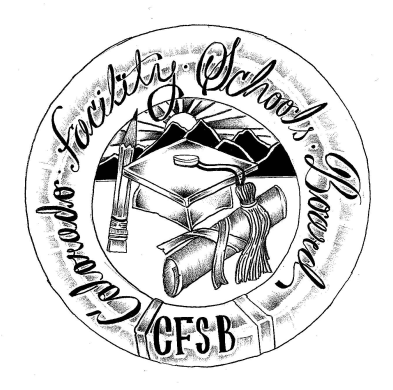 Colorado Facility Schools Board AgendaMay 9, 20249:30a.m. until the completion of the agendaVenue: Shiloh House Family Resource Pavilion 9700 E Easter Ln, Centennial, CO 80112In-Person 9:15am9:30am9:35am9:50am10:00am10:10am10:35am10:45am11:45am12:00pm12:30pm12:45pm1:00pm1:45pm2:00pmArrival Board Meeting will start – (Chair calls meeting to order)Approval of Minutes                                 Action Item Approval of Agenda                                  Action ItemSchool Accreditation OrganizationsFinal Review of Specialized Day School DocumentsTuition CostDecember Count PowerPoint  BreakBoard Strategic PlanningLogistics for June Retreat, Board Commitment Lunch/ Discussion Time?Graduation Guidance Discussion Review Operating ProceduresFacility Schools Unit UpdateCDE/ESSU/Facility Internal UpdatesData Management and Systems SupportMonitoring/Updates from the Field/ Annual ReportIEP System Updates/ State AssessmentsInduction/Workgroup/AccreditationProgram SupportOpportunity for the Public to Address the BoardMembers of the public who wish to address the board must sign up prior to the meeting. Presentations are limited to 5 minutes.Next Steps/Adjournment of MeetingNext Meeting Date – Board Retreat June 13thWendy DunawayRobin Singer/Ann Symalla/Lori Kochevar Virginia WinterJudy Stirman Ann Symalla Board/Jenna ZerylnickJudy Stirman Lori KochevarAnn Symalla/Robin SingerAnnie HaskinsWendy Dunaway Darren SerratoMembers of the Public Board